Для подачи заявления отсканируйте QR-код или пройдите по ссылке https://gpn.krasnodar.ruc 20.03.2024 г. по 15.05.2024 г.Понедельник - четверг: с 9.00 - 18.00. Перерыв 13.00 - 13.50Пятница: 9.00 - 17.00. Перерыв 13.00 - 13.40будет производиться прием заявлений об участии в мероприятии по получению компенсационной выплаты многодетным семьям, состоящим на учете в муниципальных образованиях Краснодарского края, взамен предоставления им земельного участка в собственность бесплатно.ГЛАВНЫЕ ТРЕБОВАНИЯ:1. Претендент должен состоять на учете в качестве лица, имеющего право на предоставление ему в собственность бесплатно земельного участка, в муниципальном образовании Краснодарского края, при условии, что решение о постановке на учет принято до 21 июля 2022 года2. Претенденту компенсируются средства, в размере 300 000 рублей, затраченные на приобретение (строительство) жилого помещения, находящегося на территории Краснодарского края, если право собственности было зарегистрировано после 01 марта 2015 годаВАЖНОВ заявлении указывается ФИО члена семьи, который согласно постановления выданного органом местного самоуправления Краснодарского края,ПОСТАВЛЕН НА УЧЕТ в качестве лица, имеющего право на предоставление ему в собственность бесплатно земельного участка в соответствии с Законом Краснодарского края от 26 декабря 2014 года № 3085-КЗЗаявление можно подать в электронном виде по ссылке https://gpn.krasnodar.ru/ или используя QR-код (на изображениях на сайте и в сообщении)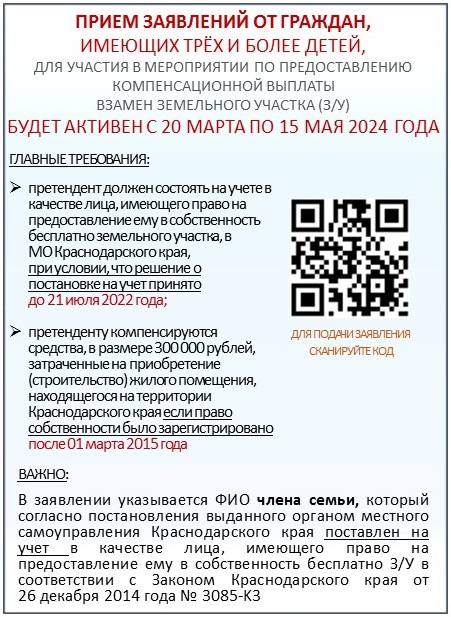 